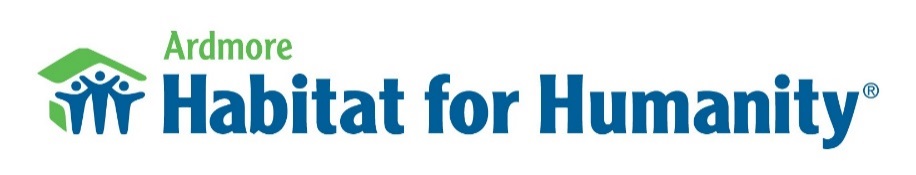 Postal Mail Donation FormPlease print and complete this form and 
mail it along with your donation to:Ardmore Habitat for Humanity
301 West Main St., Suite 30Ardmore, OK  73401Be sure to enclose your check or your credit card information.Donor Information:Payment Information:Please make checks payable to Ardmore Habitat for Humanity.All gifts are tax-deductible to the extent allowable by law.
For more information, call 1-580-223-1540 
To donate by fax: 1-580-223-8645Name:____________________________________________Address:____________________________________________City:____________________________________________State:_________________Zip:_________________E-Mail Address:____________________________________________Enclosed is my check for:$_________Please charge my gift of:$_________Payment Method:Visa / Mastercard / American Express / DiscoverName on Card_____________________________________Card No._____________________________________3 digit security code on back of card_____________________________________Phone Number_____________________________________